Aufgabe für OMK 8 b-dFall 1:Befund:Einseitige Amputation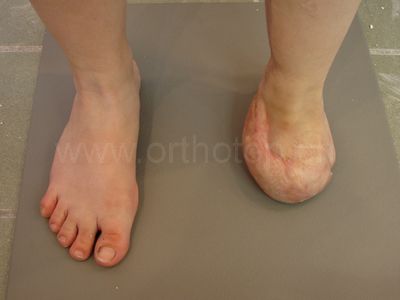 Ausgangslage:	Besprechung an OKM 8 aArbeitsfortschritt:Komplett 1 Schuh fertig (einfachere Seite)Andere Seite Nur Leisten und Arbeitsbettung oder ArbeitsleistenMaterial zum Mitnehmen für OMK 8 b-d:Wenn möglich: Folienprobeschuhe und/oder LederprobeschuheAlle Arbeitsunterlagen (genaue, nachvollziehbare Dokumente)10 - 15 minutige Präsentation (Fall vorstellen, wie wird das in der Werkstatt gelöst), 15 – 20 Minuten Fragen/DiskussionEv. Präsentation weiterer interessanter FälleAlle Materialien und Werkzeuge zur Fertigstellung der anderen Seite wie z. B.BettungsmaterialVerstärkungsmaterialien (Stützlasche, Hinterkappen, usw.)Schaft (Modell mit Reissverschluss)Materialien für Bodenbau (Rahmen, ev. Material für Abrollung, Sohlenmaterial)Arbeitsleisten oder ArbeitsbettungFertigstellung am OMK 8 b – d:Herstellung der StumpfbettungZwicken mit StützlascheBodenmontage ev.